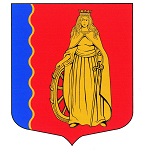 МУНИЦИПАЛЬНОЕ ОБРАЗОВАНИЕ«МУРИНСКОЕ ГОРОДСКОЕ ПОСЕЛЕНИЕ»ВСЕВОЛОЖСКОГО МУНИЦИПАЛЬНОГО РАЙОНАЛЕНИНГРАДСКОЙ ОБЛАСТИАДМИНИСТРАЦИЯРАСПОРЯЖЕНИЕ 28.12.2021                                                                                              № 117   г. МуриноВ соответствии со ст.ст.160.2-1, 269.2 Бюджетного кодекса Российской Федерации,  Федеральным законом от 26.07.2019 № 199-ФЗ «О внесении изменений в Бюджетный кодекс Российской Федерации и отдельные законодательные акты Российской Федерации», Федеральным законом от 06.10.2003 № 131-ФЗ «Об общих принципах организации местного самоуправления в Российской Федерации», ст. 99  Федерального закона от 05.04.2013 №44-ФЗ "О контрактной системе в сфере закупок товаров, работ, услуг для обеспечения государственных и муниципальных нужд", уставом муниципального образования «Муринское городское поселение» Всеволожского муниципального района Ленинградской области, Порядком осуществления специалистами муниципального образования «Муринское городское поселение» Всеволожского муниципального района Ленинградской области финансового контроля в и аудита за соблюдением федерального закона от 05.04.2013 №44-ФЗ «О контрактной системе в сфере закупок товаров, работ, услуг, для обеспечения государственных и муниципальных нужд», утвержденным постановлением администрации №330/П от 13.12.2021:Утвердить План внутреннего финансового контроля и аудита за соблюдением федерального закона от 05.04.2013 №44-ФЗ «О контрактной системе в сфере закупок товаров, работ, услуг, для обеспечения государственных и муниципальных нужд на 2022 год муниципального образования «Муринское городское поселение» Всеволожского муниципального района Ленинградской области Ленинградской области согласно приложению к настоящему распоряжению.Опубликовать настоящее распоряжение в газете «Муринская панорама» и на официальном сайте муниципального образования «Муринское городское поселение» Всеволожского муниципального района Ленинградской области в сети Интернет.Контроль за исполнением настоящего распоряжения возложить на начальника отдела финансового управления администрации муниципального образования «Муринское городское поселение» Всеволожского муниципального района Ленинградской области Чемарину В.И.Глава администрации				                 	                  А.Ю. БеловПриложение к Распоряжению муниципального образования «Муринское городское поселение» Всеволожского муниципального района Ленинградской области№ 117 от 28.12.2021 ПланВНУТРЕНННЕГО МУНИЦИПАЛЬНОГО ФИНАНСОВОГО КОНТРОЛЯ И АУДИТА ЗА СОБЛЮДЕНИЕМ ФЕДЕРАЛЬНОГО ЗАКОНА ОТ 05.04.2013 N44-ФЗ "О КОНТРАКТНОЙ СИСТЕМЕ В СФЕРЕ ЗАКУПОК ТОВАРОВ, РАБОТ, УСЛУГ ДЛЯ ОБЕСПЕЧЕНИЯ ГОСУДАРСТВЕННЫХ И МУНИЦИПАЛЬНЫХ НУЖД" на 2022 годмуниципального образования «Муринское городское поселение»Всеволожского муниципального района Ленинградской области Ленинградской областиО утверждении плана проверок внутреннего финансового контроля и аудита за соблюдением федерального закона от 05.04.2013 №44-ФЗ «О контрактной системе в сфере закупок товаров, работ, услуг, для обеспечения государственных и муниципальных нужд» № п\пПредмет внутреннего финансового контроляОбъект контроляПроверяемый периодМетод внутреннего финансового контроляСроки проведения внутреннего финансового контроля 1Предупреждение и выявление нарушений законодательства РФ о контрактной системе в сфере закупок товаров, работ, услуг для обеспечения государственных нужд в части требований федерального закона от 05.04.2013 №44-ФЗМБУ "Содержание и развитие территории2021г.Проверка01.02.2022-25.02.20222Предупреждение и выявление нарушений законодательства РФ о контрактной системе в сфере закупок товаров, работ, услуг для обеспечения государственных нужд в части требований федерального закона от 05.04.2013 №44-ФЗМБУ «Центр благоустройства и строительства»2021Проверка07.03.2022-25.03.20223Предупреждение и выявление нарушений законодательства РФ о контрактной системе в сфере закупок товаров, работ, услуг для обеспечения государственных нужд в части требований федерального закона от 05.04.2013 №44-ФЗМКУ «Центр муниципальных услуг»2021Проверка 01.08.2022-12.08.20224Предупреждение и выявление нарушений законодательства РФ о контрактной системе в сфере закупок товаров, работ, услуг для обеспечения государственных нужд в части требований федерального закона от 05.04.2013 №44-ФЗМБУ "РЕДАКЦИЯ ГАЗЕТЫ "МУРИНСКАЯ ПАНОРАМА"2021Проверка24.10.2022-28.10.2022